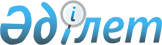 О дополнительном предоставлении лекарственных средств, специализированных лечебных продуктов, изделий медицинского назначения отдельным категориям граждан при амбулаторном лечении бесплатно
					
			Утративший силу
			
			
		
					Решение маслихата Костанайской области от 23 мая 2018 года № 265. Зарегистрировано Департаментом юстиции Костанайской области 12 июня 2018 года № 7837. Утратило силу решением маслихата Костанайской области от 9 июля 2021 года № 75
      Сноска. Утратило силу решением маслихата Костанайской области от 09.07.2021 № 75 (вводится в действие по истечении десяти календарных дней после дня его первого официального опубликования).

      Сноска. Заголовок решения на государственном языке изложен в новой редакции, текст на русском языке не меняется, решением маслихата Костанайской области от 20.03.2020 № 490 (вводится в действие по истечении десяти календарных дней после дня его первого официального опубликования).
      В соответствии с подпунктом 5) пункта 1 статьи 9 Кодекса Республики Казахстан от 18 сентября 2009 года "О здоровье народа и системе здравоохранения" Костанайский областной маслихат РЕШИЛ:
      1. Дополнительно предоставить отдельным категориям граждан при амбулаторном лечении бесплатно за счет средств областного бюджета:
      лекарственные средства согласно приложению 1 к настоящему решению;
      специализированные лечебные продукты согласно приложению 2 к настоящему решению;
      изделия медицинского назначения согласно приложению 3 к настоящему решению.
      Сноска. Пункт 1 на государственном языке изложен в новой редакции, текст на русском языке не меняется, решением маслихата Костанайской области от 20.03.2020 № 490 (вводится в действие по истечении десяти календарных дней после дня его первого официального опубликования).


      2. Признать утратившими силу некоторые решения Костанайского областного маслихата согласно приложению 4 к настоящему решению.
      3. Настоящее решение вводится в действие по истечении десяти календарных дней после дня его первого официального опубликования.
      СОГЛАСОВАНО
      Руководитель государственного
      учреждения "Управление
      здравоохранения акимата
      Костанайской области"
      ________________ Е. Даутбаев Дополнительно предоставляемые отдельным категориям граждан при амбулаторном лечении бесплатно за счет средств областного бюджета лекарственные средства
      Сноска. Заголовок приложения 1 на государственном языке изложен в новой редакции, текст на русском языке не меняется, решением маслихата Костанайской области от 20.03.2020 № 490 (вводится в действие по истечении десяти календарных дней после дня его первого официального опубликования).
      1. Препарат "Бозентан", таблетка, гражданам с заболеванием легочная артериальная гипертензия.
      2. Препарат "Метотрексат", раствор для инъекций, гражданам с заболеванием системная склеродермия.
      3. Препарат "Тобрамицин", раствор для ингаляций, гражданам с заболеванием кистозный фиброз (муковисцидоз).
      4. Препарат "Третиноин", капсула, гражданам с заболеванием онкология.
      5. Препарат "Руксолитиниб", таблетка, гражданам с заболеванием хроническая миелопролиферативная болезнь у взрослых.
      6. Препарат "Пирфенидон", капсула, гражданам с заболеванием идиопатический легочный фиброз.
      7. Препарат "Адалимумаб", раствор для подкожного введения, гражданам с заболеванием ювенильный идиопатический артрит.
      8. Препарат "Тоцилизумаб", раствор для подкожных инъекций, гражданам с заболеванием ювенильный идиопатический артрит.
      9. Препарат "Митотан", таблетка, гражданам с заболеванием онкология.
      Сноска. Приложение 1 дополнено пунктом 9 в соответствии с решением маслихата Костанайской области от 20.03.2020 № 490 (вводится в действие по истечении десяти календарных дней после дня его первого официального опубликования).


      10. Препарат "Стирипентол", капсула, таблетка, гражданам с заболеванием синдром Драве.
      Сноска. Приложение 1 дополнено пунктом 10 в соответствии с решением маслихата Костанайской области от 20.03.2020 № 490 (вводится в действие по истечении десяти календарных дней после дня его первого официального опубликования).

 Дополнительно предоставляемые отдельным категориям граждан при амбулаторном лечении бесплатно за счет средств областного бюджета специализированные лечебные продукты
      Сноска. Заголовок приложения 2 на государственном языке изложен в новой редакции, текст на русском языке не меняется, решением маслихата Костанайской области от 20.03.2020 № 490 (вводится в действие по истечении десяти календарных дней после дня его первого официального опубликования).
      1. Специализированный лечебный продукт на основе среднецепочечных триглицеридов, гражданам с заболеванием кистозный фиброз (муковисцидоз).
      2. Специализированный лечебный продукт на основе среднецепочечных триглицеридов, гражданам с заболеванием буллезный эпидермолиз.
      3. Специализированный лечебный продукт для энтерального питания, гражданам с заболеванием стеноз гортани.
      Сноска. Приложение 2 дополнено пунктом 3 в соответствии с решением маслихата Костанайской области от 20.03.2020 № 490 (вводится в действие по истечении десяти календарных дней после дня его первого официального опубликования).

 Дополнительно предоставляемые отдельным категориям граждан при амбулаторном лечении бесплатно за счет средств областного бюджета изделия медицинского назначения
      Сноска. Заголовок приложения 3 на государственном языке изложен в новой редакции, текст на русском языке не меняется, решением маслихата Костанайской области от 20.03.2020 № 490 (вводится в действие по истечении десяти календарных дней после дня его первого официального опубликования).
      1. Изделия медицинского назначения гражданам с заболеванием буллезный эпидермолиз:
      салфетки стерильные, нетканые с высокой впитывающей способностью, воздухопроницаемые, гигиенические;
      бинт фиксирующий, высокоэластичный, сетчатый, трубчатый, ватный синтетический;
      пластырь, накладка с силиконовым покрытием;
      повязки стерильные, адсорбирующие, антибактериальные, атравматические, с лекарственным содержимым.
      Сноска. В пункт 1 на государственном языке внесены изменения, текст на русском языке не меняется, решением маслихата Костанайской области от 20.03.2020 № 490 (вводится в действие по истечении десяти календарных дней после дня его первого официального опубликования).


      2. Изделия медицинского назначения гражданам с заболеванием стеноз гортани:
      катетер аспирационный;
      зонд желудочный;
      тепловлагообменник для трахеостом;
      шприц для энтерального питания.
      Сноска. Приложение 3 дополнено пунктом 2 в соответствии с решением маслихата Костанайской области от 20.03.2020 № 490 (вводится в действие по истечении десяти календарных дней после дня его первого официального опубликования).

 Перечень решений Костанайского областного маслихата признанных утратившими силу
      1. Решение Костанайского областного маслихата от 14 марта 2014 года № 258 "О дополнительном предоставлении лекарственных средств отдельным категориям граждан" (зарегистрировано в Реестре государственной регистрации нормативных правовых актов за № 4577, опубликовано 18 апреля 2014 года в информационно-правовой системе "Әділет").
      2. Решение Костанайского областного маслихата от 5 января 2016 года № 485 "О внесении дополнений в решение маслихата от 14 марта 2014 года № 258 "О дополнительном предоставлении лекарственных средств отдельным категориям граждан" (зарегистрировано в Реестре государственной регистрации нормативных правовых актов за № 6192, опубликовано 17 февраля 2016 года в информационно-правовой системе "Әділет").
      3. Решение Костанайского областного маслихата от 15 марта 2017 года № 129 "О внесении дополнений в решение маслихата от 14 марта 2014 года № 258 "О дополнительном предоставлении лекарственных средств отдельным категориям граждан" (зарегистрировано в Реестре государственной регистрации нормативных правовых актов за № 6972, опубликовано 17 апреля 2017 года в Эталонном контрольном банке нормативных правовых актов Республики Казахстан).
					© 2012. РГП на ПХВ «Институт законодательства и правовой информации Республики Казахстан» Министерства юстиции Республики Казахстан
				
      Председатель сессии

А. Даданова

      Секретарь Костанайского
областного маслихата

С. Ещанов
Приложение 1
к решению маслихата
от 23 мая 2018 года № 265Приложение 2
к решению маслихата
от 23 мая 2018 года № 265Приложение 3
к решению маслихата
от 23 мая 2018 года № 265Приложение 4
к решению маслихата
от 23 мая 2018 года № 265